La Universidad Angelópolis a través de la Dirección de Servicios Escolares como unidad administrativa encargada de convocar, asignar, supervisar y evaluar el servicio social y las prácticas profesionales, que realizan los estudiantes:CONVOCAA todos los alumnos de Licenciatura interesados en realizar PRÁCTICAS PROFESIONALES o SERVICIO SOCIAL durante el presente período, para que realicen su proceso de inscripción del 03 al 31 de ENERO de 2024 para las distintas DEPENDENCIAS donde contamos con convenios.Propósitos y objetivos del Servicio Social y Prácticas ProfesionalesEl Servicio Social y/o las Prácticas profesionales son la actividad profesional a través de cuya práctica, el universitario participa en la sociedad, identificando problemáticas y coadyuvando a su solución. Asimismo, consolida su formación académica, el desarrollo de valores y la aplicación de sus conocimientos científicos, humanísticos, tecnológicos y culturales. Ambos son obligatorios y de carácter temporal para todos los universitarios. El estudiante formaliza su trámite de inscripción ante la Universidad en los tiempos establecidos y bajo los siguientes:REQUISITOSPara realizar el SERVICIO SOCIAL el alumno deberá:Apegarse al Reglamento de Servicio Social de la Institución.Realizarlo necesariamente en una dependencia pública del estado de Puebla.Tener cubierto como mínimo el 70% de los créditos del Plan de Estudios de la Licenciatura.Estar al corriente en pagos y estar regular en su historial académico.Enviar solicitud de Carta de Presentación al correo electrónico titulacion@uniangelopolis.edu.mx  (formato disponible en la página de la Universidad www.uniangelopolis.edu.mx)Entregar Carta de Aceptación a la Dirección de Servicios Escolares (máximo tres días después de haber entregado la carta de presentación).Entregar TRES REPORTES BIMESTRALES Y UNO FINAL de las actividades realizadas durante el Servicio Social debidamente documentados y firmados por la dependencia. (Formato disponible en la página de la Universidad). Cubrir un total de 480 horas mínimo, equivalente a 6 meses.Entregar en tiempo y forma reporte final y Carta de Liberación, (máximo 5 días después de haber concluido el servicio social). La Carta de Liberación, deberá realizarse en hoja membretada de la dependencia receptora, mencionando el período de asignación, el número de horas cubiertas, la fecha de inicio, la fecha de término y la fecha de liberación (excluyendo los días festivos y fines de semana) y al menos la descripción de tres actividades realizadas durante el proceso (Formato de referencia en la página de la Universidad).Para realizar las PRÁCTICAS PROFESIONALES el alumno deberá:Apegarse al Reglamento de Prácticas Profesionales de la Institución.Realizarlas en una dependencia pública o privada del estado de Puebla.Tener cubierto como mínimo el 50% de los créditos del Plan de Estudios de la Licenciatura.Estar al corriente en pagos y estar regular en su historial académico.Enviar solicitud de Carta de Presentación al correo electrónico titulacion@uniangelopolis.edu.mx  (formato disponible en la página www.uniangelopolis.edu.mx).Entregar Carta de Aceptación a la Dirección de Servicios Escolares (máximo tres días después de haber entregado la carta de presentación).Cubrir un total de 240 horas mínimo, equivalente a 3 meses.Entregar en tiempo y forma reporte único de Prácticas Profesionales (formato disponible en la página).Entregar en tiempo y forma Carta de Liberación, (máximo 5 días después de haber concluido las prácticas profesionales). La Carta de Liberación, deberá realizarse en hoja membretada de la dependencia receptora, mencionando el período de asignación, el número de horas cubiertas, la fecha de inicio, la fecha de término y la fecha de liberación (excluyendo los días festivos y fines de semana) y al menos la descripción de tres actividades realizadas durante el proceso.NOTAS ACLARATORIAS:1. El alumno podrá seleccionar la dependencia que más se adecue a sus necesidades e intereses, de acuerdo a su perfil profesional, horario solicitado y actividades a realizar, en el catálogo de Convenios que les proporciona la Universidad. (Disponible en la página de la Universidad)2. El alumno deberá concluir las Prácticas Profesionales y Servicio Social en la dependencia donde inició.3. Únicamente se expedirá una carta de presentación por alumno.4. Se expedirán las solicitudes presentadas en tiempo y forma siempre y cuando cubran los requisitos.5. El alumno tendrá máximo 8 días, a partir de su solicitud, para recoger su carta de presentación, de lo contrario se cancelará y deberá solicitar nuevamente para el próximo periodo.ATENTAMENTE“EXCELENCIA ACADÉMICA PARA EL DESARROLLO”H. de Zaragoza a 03 de enero de 2024.DIRECCIÓN DE SERVICIOS ESCOLARES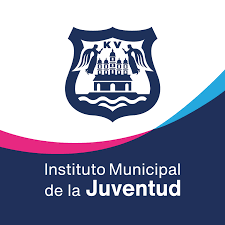 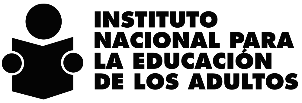 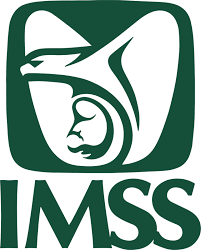 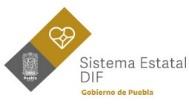 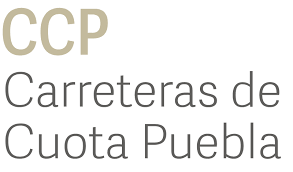 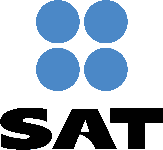 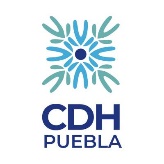 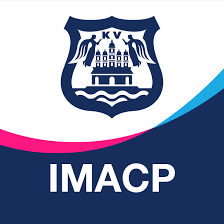 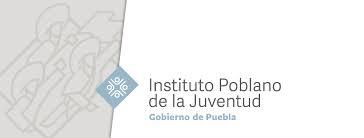 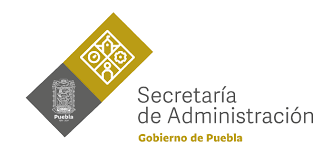 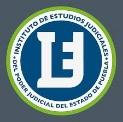 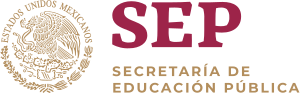 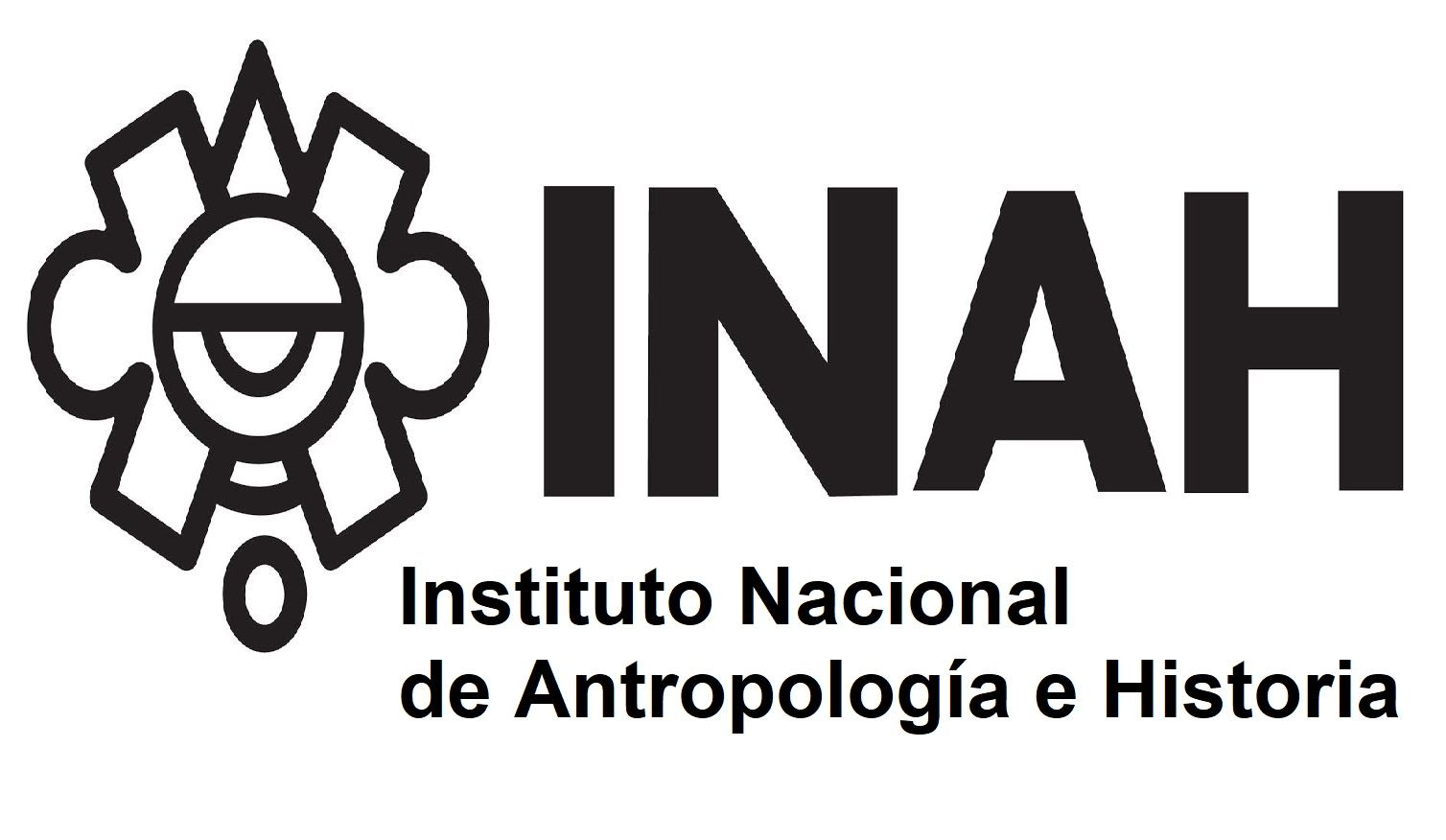 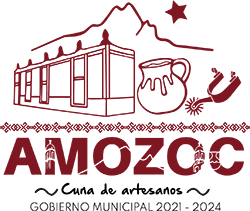 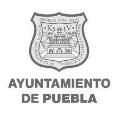 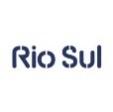 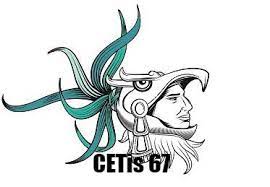 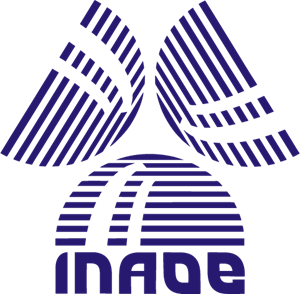 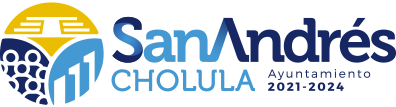 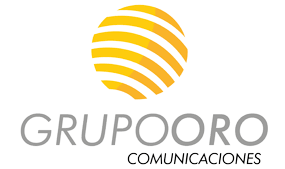 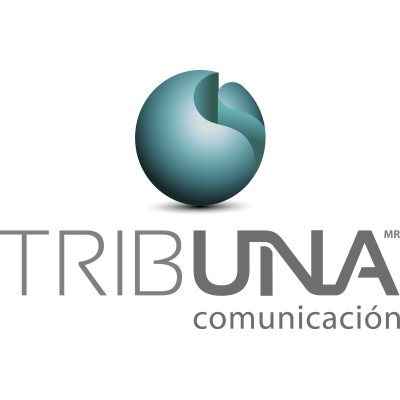 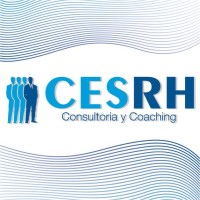 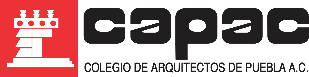 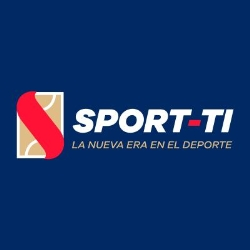 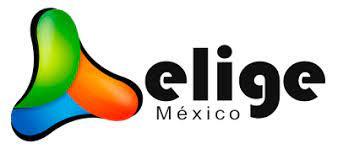 